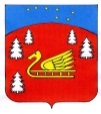 Совет депутатов муниципального образования Красноозерное сельское поселение муниципального образования Приозерский муниципальный район Ленинградской области.РЕШЕНИЕ                от 11 ноября 2022  года                          №156 Об утверждении Правил проведения земляных работ на территории  муниципального образования Красноозерное сельское поселение муниципального образования Приозерский муниципальный район Ленинградской областиВ соответствии с частью 9 статьи 14 Федерального закона от 6 октября 2003 года № 131-ФЗ «Об общих принципах организации местного самоуправления в Российской Федерации», Правилами благоустройства на территории муниципального образования Красноозерное сельское поселение муниципального образования Приозерский муниципальный район Ленинградской области, в целях установления порядка проведения земляных работ, руководствуясь Уставом муниципального образования Красноозерное сельское поселение муниципального образования Приозерский муниципальный район Ленинградской области, Совет депутатов муниципального образования Красноозерное сельское поселение Приозерского муниципального района Ленинградской области (далее - Совет депутатов),                                                                        РЕШИЛ:Утвердить Правила проведения земляных работ на территории муниципального образования Красноозерное сельское поселение муниципального образования Приозерский муниципальный район Ленинградской области (Приложение). Опубликовать настоящее решение на официальном сайте муниципального образования Красноозерное сельское поселение муниципального образования Приозерский муниципальный район Ленинградской области в сети «Интернет» по адресу: www.красноозерное.рфРешение вступает в законную силу после его официального опубликования (обнародования).Контроль, за исполнением настоящего решения оставляю за собой.Глава муниципального образования                                                                                              Красноозерное сельское поселение 	                                 М.И. Каппушев			         Исп. Копецкий А.В. 8(81379)67-493Направлено: Дело -1, СМИ – 2, Прокуратура -1.